ЗАТВЕРДЖЕНОнаказ Міністерства освіти і науки України 													 		 24.11.2020  №  1457Перелік галузей знань, спеціальностей (спеціалізацій), з яких проводиться другий тур Всеукраїнського конкурсу студентських наукових робіт з галузей знань і спеціальностей, базових закладів вищої освіти, голів галузевих конкурсних комісій у 2020-2023 роках№п/пНазва галузей знань, спеціальностей (спеціалізацій), з яких проводиться КонкурсБазові заклади вищої освіти Конкурсу (назва, адреса, сайт, електронна адреса) Голова галузевої конкурсної комісії. Телефон для довідок          1          1223344Освітні, педагогічні наукиОсвітні, педагогічні наукиКриворізький державний педагогічний університетПр. Гагаріна, 54, м. Кривий Ріг Дніпропетровської області, 50086kdpu@kdpu.edu.ua, k_pedagogy@kdpu.edu.uaКриворізький державний педагогічний університетПр. Гагаріна, 54, м. Кривий Ріг Дніпропетровської області, 50086kdpu@kdpu.edu.ua, k_pedagogy@kdpu.edu.uaПроректорГаманюк В. А(056) 470 13 34.ПроректорГаманюк В. А(056) 470 13 34.Інформаційно-комунікаційні технології в освітіІнформаційно-комунікаційні технології в освітіМелітопольський державний педагогічний університет імені Богдана ХмельницькогоВул. Гетьманська, . Мелітополь Запорізької області, 72312http://icte.mdpu.org.ua/, infkib@mdpu.org.uaМелітопольський державний педагогічний університет імені Богдана ХмельницькогоВул. Гетьманська, . Мелітополь Запорізької області, 72312http://icte.mdpu.org.ua/, infkib@mdpu.org.uaРектор Cолоненко А. М. (096) 613 01 28Ректор Cолоненко А. М. (096) 613 01 28Дошкільна освітаДошкільна освітаБердянський державний педагогічний університетВул. Шмідта, . Бердянськ, 71100http://bdpu.org/, kafdosh@gmail.comБердянський державний педагогічний університетВул. Шмідта, . Бердянськ, 71100http://bdpu.org/, kafdosh@gmail.comПерший проректорГуренко О .І.(050) 822 80 41Перший проректорГуренко О .І.(050) 822 80 41Початкова освітаПочаткова освітаВінницький державний педагогічний університет імені Михайла КоцюбинськогоВул. Острозького . Вінниця, 21001www.vspu.edu.ua, konkurs2019@gmail.comВінницький державний педагогічний університет імені Михайла КоцюбинськогоВул. Острозького . Вінниця, 21001www.vspu.edu.ua, konkurs2019@gmail.comПроректорКоломієць А. М. (0432) 61 22 66, (067) 792 68 29ПроректорКоломієць А. М. (0432) 61 22 66, (067) 792 68 29Середня освіта(Інформатика)Середня освіта(Інформатика)Сумський державний педагогічний університет імені А. С. МакаренкаВул. Роменська, 87,  м. Суми, 40002https://sspu.edu.ua, rector@sspu.edu.uaСумський державний педагогічний університет імені А. С. МакаренкаВул. Роменська, 87,  м. Суми, 40002https://sspu.edu.ua, rector@sspu.edu.uaРектор Лянной Ю. О.(0542) 68 59 46Ректор Лянной Ю. О.(0542) 68 59 46Технологічна освітаТехнологічна освітаЦентральноукраїнський державний педагогічний університет імені Володимира ВинниченкаВул. Шевченка . Кропивницький, 25006http://www.сuspu.edu.ua/,chinchoy@ukr.netЦентральноукраїнський державний педагогічний університет імені Володимира ВинниченкаВул. Шевченка . Кропивницький, 25006http://www.сuspu.edu.ua/,chinchoy@ukr.netПроректорМихида С. П.(0522) 35 13 06ПроректорМихида С. П.(0522) 35 13 06Методика навчання природничо-математичних дисциплінМетодика навчання природничо-математичних дисциплінУманський державний педагогічний університет імені Павла ТичиниВул. Садова, 2, м. Умань Черкаської області, 20300https://udpu.edu.uaУманський державний педагогічний університет імені Павла ТичиниВул. Садова, 2, м. Умань Черкаської області, 20300https://udpu.edu.uaВ. о ректораКурмаєв П. Ю.(098) 421 64 44В. о ректораКурмаєв П. Ю.(098) 421 64 44Професійна освіта Професійна освіта Українська інженерно-педагогічна академіяВул. Університетська, . Харків, 61003http://science.uipa.edu.ua,e-mail: pmpn@uipa.edu.uaУкраїнська інженерно-педагогічна академіяВул. Університетська, . Харків, 61003http://science.uipa.edu.ua,e-mail: pmpn@uipa.edu.uaРектор Коваленко О. Е.(057) 733 78 42Ректор Коваленко О. Е.(057) 733 78 42Спеціальна освіта (за нозологіями) Спеціальна освіта (за нозологіями) Миколаївський національний університет імені 
В. О. СухомлинськогоВул. Нікольська, 24, м. Миколаїв, 54001http:mdu.edu.ua, Миколаївський національний університет імені 
В. О. СухомлинськогоВул. Нікольська, 24, м. Миколаїв, 54001http:mdu.edu.ua, РекторБудак В. Д.(0512) 37 88 06, 37 88 15РекторБудак В. Д.(0512) 37 88 06, 37 88 15Фізична культура і спортФізична культура і спортНаціональний університет фізичного виховання і спорту Вул. Фізкультури, 1, м. Київ, 03150https://uni-sport.edu.ua, borisova-nupesu@ukr.net, borysova@uni-sport.edu.uaНаціональний університет фізичного виховання і спорту Вул. Фізкультури, 1, м. Київ, 03150https://uni-sport.edu.ua, borisova-nupesu@ukr.net, borysova@uni-sport.edu.uaПроректор Борисова О. В.(044) 287 54 34Проректор Борисова О. В.(044) 287 54 34Актуальні проблеми інклюзивної освітиАктуальні проблеми інклюзивної освітиВідкритий міжнародний університет розвитку людини «Україна»Вул. Львівська, . Київ, 03115http:// uu.edu.uaВідкритий міжнародний університет розвитку людини «Україна»Вул. Львівська, . Київ, 03115http:// uu.edu.uaПроректорДавиденко Г. В.(050) 883 18 31ПроректорДавиденко Г. В.(050) 883 18 31Дизайн. Образотворче мистецтво, декоративне мистецтво, реставраціяДизайн. Образотворче мистецтво, декоративне мистецтво, реставраціяКиївський національний університет технологій та дизайнуВул. Немировича-Данченка, 2,  Київ-11, 01011,https://knutd.edu.ua/researchwork/lp-contest/,e-mail: fd@knutd.edu.uaКиївський національний університет технологій та дизайнуВул. Немировича-Данченка, 2,  Київ-11, 01011,https://knutd.edu.ua/researchwork/lp-contest/,e-mail: fd@knutd.edu.uaПроректор Ганущак-Єфіменко Л. М. (044) 256-29-33,  (097) 074-39-25Проректор Ганущак-Єфіменко Л. М. (044) 256-29-33,  (097) 074-39-25Музичне мистецтвоМузичне мистецтвоКам’янець-Подільський національний університет імені Івана ОгієнкаВул. Огієнка, 61, м. Кам’янець-Подільський, 32300www.kpnu.edu.ua, post@ kpnu.edu.uaКам’янець-Подільський національний університет імені Івана ОгієнкаВул. Огієнка, 61, м. Кам’янець-Подільський, 32300www.kpnu.edu.ua, post@ kpnu.edu.uaРекторКопилов С. А.(03849) 3 05 13РекторКопилов С. А.(03849) 3 05 13Інформаційна, бібліотечна та архівна справаІнформаційна, бібліотечна та архівна справаОдеський національний політехнічний університетПр. Шевченка . Одеса,  65044http:// www.opu.ua, e-mail: kaf.idmk@opu.uaОдеський національний політехнічний університетПр. Шевченка . Одеса,  65044http:// www.opu.ua, e-mail: kaf.idmk@opu.uaПроректорДмитришин Д. В.(048)705 86 62,(067) 480 03 47ПроректорДмитришин Д. В.(048)705 86 62,(067) 480 03 47Менеджмент освітиМенеджмент освітиГлухівський національний педагогічний університет імені Олександра Довженка,
Вул. Києво-Московська, 24, м. Глухів, Сумськї обл., 41400
http://new.gnpu.edu.ua/uk/,е-mail: naukagnpu@gmail.comГлухівський національний педагогічний університет імені Олександра Довженка,
Вул. Києво-Московська, 24, м. Глухів, Сумськї обл., 41400
http://new.gnpu.edu.ua/uk/,е-mail: naukagnpu@gmail.comПроректорЛуценко Г. В. (05444) 2-34-74ПроректорЛуценко Г. В. (05444) 2-34-74Історія і археологіяІсторія і археологіяДВНЗ  «Переяслав-Хмельницький державний педагогічний університет імені Григорія Сковороди»Вул. В. Сухомлинського, . Переяслав-Хмельницький Київської області, 08401www.phdpu.edu.ua/, e-mail: nauka-phdpu@ukr.netДВНЗ  «Переяслав-Хмельницький державний педагогічний університет імені Григорія Сковороди»Вул. В. Сухомлинського, . Переяслав-Хмельницький Київської області, 08401www.phdpu.edu.ua/, e-mail: nauka-phdpu@ukr.netРекторКоцур В. П.РекторКоцур В. П.ФілософіяФілософіяЖитомирський державний університет імені Івана ФранкаВул. Велика Бердичівська, 40, м. Житомир, 10008zu.edu.uaЖитомирський державний університет імені Івана ФранкаВул. Велика Бердичівська, 40, м. Житомир, 10008zu.edu.uaПроректорБоцян Т. В.(0412) 43 11 95ПроректорБоцян Т. В.(0412) 43 11 95КультурологіяКультурологіяНаціональна музична академія України імені П. І. ЧайковськогоВул. Архітектора Городецького, 1-3/11, м. Київ-1, 01001http:// knmau.com.ua, m.verdiian@gmail.com, sakalo@ukr.netНаціональна музична академія України імені П. І. ЧайковськогоВул. Архітектора Городецького, 1-3/11, м. Київ-1, 01001http:// knmau.com.ua, m.verdiian@gmail.com, sakalo@ukr.netПроректорСкорик А. Я.(098) 381 21 10, (063) 289 48 82,(095) 401 78 94ПроректорСкорик А. Я.(098) 381 21 10, (063) 289 48 82,(095) 401 78 94СоціолінгвістикаСоціолінгвістикаЛьвівський національний університет імені Івана ФранкаВул. Університетська, 1,  м. Львів, 79000www.lnu.edu.ua, zag_kan@lnu.edu.uaЛьвівський національний університет імені Івана ФранкаВул. Університетська, 1,  м. Львів, 79000www.lnu.edu.ua, zag_kan@lnu.edu.uaПроректорГладишевський Р. Є.(032) 255 41 00, 239 43 25ПроректорГладишевський Р. Є.(032) 255 41 00, 239 43 25Прикладна лінгвістикаПрикладна лінгвістикаДонецький національний університет імені Василя СтусаВул. 600-річчя, . Вінниця, 21021https://www.donnu.edu.ua, http://science.donnu.edu.ua, a.zagnitko@donnu.edu.uaДонецький національний університет імені Василя СтусаВул. 600-річчя, . Вінниця, 21021https://www.donnu.edu.ua, http://science.donnu.edu.ua, a.zagnitko@donnu.edu.uaПроректорХаджинов І. В.(0432) 50 89 37, (050) 478 74 85ПроректорХаджинов І. В.(0432) 50 89 37, (050) 478 74 85Українська мова , література (з методикою їх викладання)Українська мова , література (з методикою їх викладання)Національний педагогічний університетімені М.П. ДрагомановаВул. Пирогова, . Київ, 01030http://npu.edu.ua/ua, slovo2011@ukr.netНаціональний педагогічний університетімені М.П. ДрагомановаВул. Пирогова, . Київ, 01030http://npu.edu.ua/ua, slovo2011@ukr.netРектор Андрущенко В. П.(044) 482 31 12, (066) 180 87 80Ректор Андрущенко В. П.(044) 482 31 12, (066) 180 87 80Східні мовиСхідні мовиКиївський національний лінгвістичний університетВул. Велика Васильківська . Київ, 03150http://knlu.edu.ua/research/naukova-robota-studentiv/studentski-naukovi-roboti nauka.knlu@gmail.com, dep.science@knlu.edu.uaКиївський національний лінгвістичний університетВул. Велика Васильківська . Київ, 03150http://knlu.edu.ua/research/naukova-robota-studentiv/studentski-naukovi-roboti nauka.knlu@gmail.com, dep.science@knlu.edu.uaПроректор Корольова А. В.(044) 287 40 52Проректор Корольова А. В.(044) 287 40 52ПерекладПерекладЛьвівський національний університет імені Івана ФранкаВул. Університетська, 1,  м. Львів, 79000www.lnu.edu.ua, olha.hrabovetska@lnu.edu.ua Львівський національний університет імені Івана ФранкаВул. Університетська, 1,  м. Львів, 79000www.lnu.edu.ua, olha.hrabovetska@lnu.edu.ua ПроректорГладишевський Р. Є.(032) 255 41 00, 239 43 74ПроректорГладишевський Р. Є.(032) 255 41 00, 239 43 74Германські мови (англійська, німецька) Германські мови (англійська, німецька) Донецький національний університет імені Василя СтусаВул. 600-річчя, . Вінниця, 21021https://www.donnu.edu.ua, http://science.donnu.edu.ua, a.zaluzhna@donnu.edu.uaДонецький національний університет імені Василя СтусаВул. 600-річчя, . Вінниця, 21021https://www.donnu.edu.ua, http://science.donnu.edu.ua, a.zaluzhna@donnu.edu.uaПроректорХаджинов І. В.(0432) 50 89 37, (095) 414 51 45ПроректорХаджинов І. В.(0432) 50 89 37, (095) 414 51 45Романські мови, методика викладання  романо-германських мов, романо-германські літератури Романські мови, методика викладання  романо-германських мов, романо-германські літератури Київський національний лінгвістичний університетВул. Велика Васильківська . Київ, 03150http://knlu.edu.ua/research/naukova-robota-studentiv/studentski-naukovi-roboti nauka.knlu@gmail.com, dep.science@knlu.edu.uaКиївський національний лінгвістичний університетВул. Велика Васильківська . Київ, 03150http://knlu.edu.ua/research/naukova-robota-studentiv/studentski-naukovi-roboti nauka.knlu@gmail.com, dep.science@knlu.edu.uaПроректор Корольова А. В.(044) 287 40 52Проректор Корольова А. В.(044) 287 40 52Економіка Економіка Східноєвропейський національний університет імені Лесі Українки; Пр. Волі, 13, м. Луцьк Волинської обл., 43025https://eenu.edu.ua/, economical@eenu.edu.uaСхідноєвропейський національний університет імені Лесі Українки; Пр. Волі, 13, м. Луцьк Волинської обл., 43025https://eenu.edu.ua/, economical@eenu.edu.uaПроректорЗасєкіна Л. В.(0332)720125ПроректорЗасєкіна Л. В.(0332)720125Економіка бізнесуЕкономіка бізнесуПоліський національний університет Бульвар Старий, 7, м. Житомир, 10008e-mail: skydanoiegv@ ukr.net, natali1573@ukr.netПоліський національний університет Бульвар Старий, 7, м. Житомир, 10008e-mail: skydanoiegv@ ukr.net, natali1573@ukr.netРектор Скидан О. В.(041) 222 85 97, (067) 812 32 34Ректор Скидан О. В.(041) 222 85 97, (067) 812 32 34Економіка підприємстваЕкономіка підприємстваКиївський національний університет імені Тараса Шевченка, Україна, 01033, м. Київ, вул. Володимирська, 60 www.econom.univ.kiev.ua, е-mail: epef@ukr.netКиївський національний університет імені Тараса Шевченка, Україна, 01033, м. Київ, вул. Володимирська, 60 www.econom.univ.kiev.ua, е-mail: epef@ukr.netПроректорЖилінська О. І. (044) 431-04-79 ПроректорЖилінська О. І. (044) 431-04-79 Економічна аналітика та статистикаЕкономічна аналітика та статистикаКиївський національний  університет імені Тараса ШевченкаВул. Володимирська, 60, м. Київ,  01033www://econom.univ.kiev.uae-mail: kaf_stat@ukr.netКиївський національний  університет імені Тараса ШевченкаВул. Володимирська, 60, м. Київ,  01033www://econom.univ.kiev.uae-mail: kaf_stat@ukr.netПроректор Жилінська О. І.(044) 521 35 05Проректор Жилінська О. І.(044) 521 35 05Економіка природокористування та охорони навколишнього середовища Економіка природокористування та охорони навколишнього середовища Кременчуцький національний університет імені Михайла ОстроградськогоВул. Першотравнева, 20, м. Кременчук Полтавської обл., 39600www.kdu.edu.uaКременчуцький національний університет імені Михайла ОстроградськогоВул. Першотравнева, 20, м. Кременчук Полтавської обл., 39600www.kdu.edu.uaПерший проректор Никифоров В. В.(097) 232 09 45, (097) 827 62 10,(067) 532 11 94Перший проректор Никифоров В. В.(097) 232 09 45, (097) 827 62 10,(067) 532 11 94Економіка та управління національним господарствомЕкономіка та управління національним господарствомОдеський національний університет імені І. І. Мечникова Вул. Дворянська, 2, м. Одеса, 65082http://onu.edu.ua, sciense@onu.edu.uaОдеський національний університет імені І. І. Мечникова Вул. Дворянська, 2, м. Одеса, 65082http://onu.edu.ua, sciense@onu.edu.uaПроректорІваниця В. О.(048) 731 71 15ПроректорІваниця В. О.(048) 731 71 15Управління персоналом і економіка праціУправління персоналом і економіка праціХарківський національний економічний університет імені Семена КузнецяПр. Науки, 9-А, м. Харків, 61166https://www.hneu.edu.ua/vseukrayinskyj-konkurs-studentskyh-naukovyh-robit-z-galuzej-znan-i-spetsialnostej/Харківський національний економічний університет імені Семена КузнецяПр. Науки, 9-А, м. Харків, 61166https://www.hneu.edu.ua/vseukrayinskyj-konkurs-studentskyh-naukovyh-robit-z-galuzej-znan-i-spetsialnostej/ПроректорЄрмаченко В. Є. (057) 702 06 70, (057) 702 12 87ПроректорЄрмаченко В. Є. (057) 702 06 70, (057) 702 12 87Економічна кібернетикаЕкономічна кібернетикаДВНЗ «Київський національний економічний університет імені Вадима Гетьмана»Пр. Перемоги, 54/1, м. Київ, 03680http://kneu.edu.ua/, kemm@kneu.edu.uaДВНЗ «Київський національний економічний університет імені Вадима Гетьмана»Пр. Перемоги, 54/1, м. Київ, 03680http://kneu.edu.ua/, kemm@kneu.edu.uaПроректор Антонюк Л. Л.(044) 371 61 07, (044) 537 07 35Проректор Антонюк Л. Л.(044) 371 61 07, (044) 537 07 35Економіка сільського господарства та АПКЕкономіка сільського господарства та АПКСумський національний аграрний університетВул. Герасима Кондратьєва, 160, м. Суми, 40021http:/ sciense.snau.edu.ua, o.pasko@snau.edu.ua,Сумський національний аграрний університетВул. Герасима Кондратьєва, 160, м. Суми, 40021http:/ sciense.snau.edu.ua, o.pasko@snau.edu.ua,ПроректорДанько Ю. І.(050) 307 31 38ПроректорДанько Ю. І.(050) 307 31 38Економіка будівництваЕкономіка будівництваДержавний вищий навчальний заклад «Придніпровська державна академія будівництва та архітектури» Вул. Чернишевського, 24а, м. Дніпро, 49005pgasa.dp.ua, postmaster@pgasa.dp.ua, e.and.p@pgasa.dp.uaДержавний вищий навчальний заклад «Придніпровська державна академія будівництва та архітектури» Вул. Чернишевського, 24а, м. Дніпро, 49005pgasa.dp.ua, postmaster@pgasa.dp.ua, e.and.p@pgasa.dp.uaПроректорПапірник Р. Б. (056) 756 34 77 (067) 724 96 31ПроректорПапірник Р. Б. (056) 756 34 77 (067) 724 96 31Фінансова безпекаФінансова безпекаЧеркаський навчально-науковий інститут ДВНЗ «Університет банківської справи»Вул. В'ячеслава Чорновола, 164, м. Черкаси, 1802http://ubs.edu.ua, http://cibs.ubs.edu.ua,e-mail: cibs@cibs.ubs.edu.uaЧеркаський навчально-науковий інститут ДВНЗ «Університет банківської справи»Вул. В'ячеслава Чорновола, 164, м. Черкаси, 1802http://ubs.edu.ua, http://cibs.ubs.edu.ua,e-mail: cibs@cibs.ubs.edu.uaПроректор Барановський О. І.(0472) 64 41 66Проректор Барановський О. І.(0472) 64 41 66Політологія Політологія Уманський державний педагогічний університет імені Павла ТичиниВул. Садова, 2, м. Умань Черкаської області, 20300https://udpu.edu.ua, history.udpu.edu.ua, k_susp_disp@udpu.edu.uaУманський державний педагогічний університет імені Павла ТичиниВул. Садова, 2, м. Умань Черкаської області, 20300https://udpu.edu.ua, history.udpu.edu.ua, k_susp_disp@udpu.edu.uaВ. о ректораКурмаєв П. Ю.(096) 294 45 49В. о ректораКурмаєв П. Ю.(096) 294 45 49Загальна та соціальна психологіяЗагальна та соціальна психологіяХерсонський державний університетВул. Університетська, 27, м. Херсон, 73000http://www.kspu.edu/ , e-mail: NMazurkevich@ksu.ks.uaХерсонський державний університетВул. Університетська, 27, м. Херсон, 73000http://www.kspu.edu/ , e-mail: NMazurkevich@ksu.ks.uaПроректор Омельчук С. А.(0552) 32 67 60Проректор Омельчук С. А.(0552) 32 67 60Педагогічна та вікова психологіяПедагогічна та вікова психологіяДержавний заклад «Південноукраїнський національний педагогічний університет імені К. Д. Ушинського»Вул. Старопортофранківська, 26, м. Одеса, 65020 pdpu.edu.ua, e-mail: pdpu@pdpu.edu.ua Державний заклад «Південноукраїнський національний педагогічний університет імені К. Д. Ушинського»Вул. Старопортофранківська, 26, м. Одеса, 65020 pdpu.edu.ua, e-mail: pdpu@pdpu.edu.ua Проректор Койчева Т. І. (048) 705 46 69Проректор Койчева Т. І. (048) 705 46 69СоціологіяСоціологіяДВНЗ «Ужгородський національний університет» Вул. Підгірна, 46, м. Ужгород Закарпатської області, 88000
http://www.uzhnu.edu.ua, e-mail: kaf-socwd@uzhnu.edu.uaДВНЗ «Ужгородський національний університет» Вул. Підгірна, 46, м. Ужгород Закарпатської області, 88000
http://www.uzhnu.edu.ua, e-mail: kaf-socwd@uzhnu.edu.uaПроректорСтуденяк І. П.(050) 523 54 20, (050) 904 05 91ПроректорСтуденяк І. П.(050) 523 54 20, (050) 904 05 91Гендерні дослідження	Гендерні дослідження	Херсонський державний університетВул. Університетська, 27, м. Херсон, 73013http://www.kspu.edu, e-mail: tatademi@ukr.netХерсонський державний університетВул. Університетська, 27, м. Херсон, 73013http://www.kspu.edu, e-mail: tatademi@ukr.netПроректор Омельчук С. А.(0552) 32 67 60Проректор Омельчук С. А.(0552) 32 67 60Журналістика Журналістика Дніпровський національний університет імені Олеся ГончараПр.  Гагаріна, 72, м. Дніпро, 49010http://www.dnu.dp.ua/view/konkurs_naukovih_robit, e-mail: ovgudoshnik@gmail.comДніпровський національний університет імені Олеся ГончараПр.  Гагаріна, 72, м. Дніпро, 49010http://www.dnu.dp.ua/view/konkurs_naukovih_robit, e-mail: ovgudoshnik@gmail.comПроректор Оковитий С. І. (056) 374 98 07, (050) 109 34 26Проректор Оковитий С. І. (056) 374 98 07, (050) 109 34 26Облік і оподаткуванняОблік і оподаткуванняНаціональний університет «Чернігівська політехніка»Вул. Шевченка, 95, Чернігів, 14035www.stu.cn.ua, e-mail: kafoa_dtu@ukr.netНаціональний університет «Чернігівська політехніка»Вул. Шевченка, 95, Чернігів, 14035www.stu.cn.ua, e-mail: kafoa_dtu@ukr.netПроректор Маргасова В. Г.(04622) 66 51 62Проректор Маргасова В. Г.(04622) 66 51 62Банківська справаБанківська справаХарківський національний університет імені В. Н. КаразінаНавчально-науковий інститут «Каразінський банківський інститут»Пр. Перемоги, 55, м. Харків, 61201kbi.karazin.ua, e-mail: kbi@karazin.uaХарківський національний університет імені В. Н. КаразінаНавчально-науковий інститут «Каразінський банківський інститут»Пр. Перемоги, 55, м. Харків, 61201kbi.karazin.ua, e-mail: kbi@karazin.uaПроректорАзарєнков М. О.(057) 337 99 96ПроректорАзарєнков М. О.(057) 337 99 96Фінанси і кредитФінанси і кредитТернопільський національний економічний університетВул. Львівська, . Тернопіль, 46020http://www.tneu.edu.ua/Тернопільський національний економічний університетВул. Львівська, . Тернопіль, 46020http://www.tneu.edu.ua/Проректор Задорожний З.-М. В.(0352) 47 50 59Проректор Задорожний З.-М. В.(0352) 47 50 59СтрахуванняСтрахуванняМиколаївський національний аграрний університетВул. Георгія Гонгадзе, 9, м. Миколаїв, 54020http://www.mnau.edu.ua, e-mail: rektor@mnau.edu.uaМиколаївський національний аграрний університетВул. Георгія Гонгадзе, 9, м. Миколаїв, 54020http://www.mnau.edu.ua, e-mail: rektor@mnau.edu.uaПерший проректорБабенко Д.В.(0512) 58 03-25Перший проректорБабенко Д.В.(0512) 58 03-25Управління фінансово-економічною безпекоюУправління фінансово-економічною безпекоюНаціональний університет «Львівська політехніка»Вул. С. Бандери, 12, м. Львів, 79013https://lp.edu.ua/, e-mail: nazar_podolchak@yahoo.comНаціональний університет «Львівська політехніка»Вул. С. Бандери, 12, м. Львів, 79013https://lp.edu.ua/, e-mail: nazar_podolchak@yahoo.comПроректорДемидов І. В. (068) 137 30 37ПроректорДемидов І. В. (068) 137 30 37Менеджмент зовнішньоекономічної діяльностіМенеджмент зовнішньоекономічної діяльностіОдеський національний політехнічний університетПр. Шевченка . Одеса,  65044https:// opu.ua, k.v.kovtunenko@mzeid.inОдеський національний політехнічний університетПр. Шевченка . Одеса,  65044https:// opu.ua, k.v.kovtunenko@mzeid.inПроректорДмитришин Д. В.(050) 954 20 21ПроректорДмитришин Д. В.(050) 954 20 21Менеджмент організаційМенеджмент організаційОдеський національний економічний університетВул. Преображенська, 8, м. Одеса, 65082http://oneu.edu.ua,Одеський національний економічний університетВул. Преображенська, 8, м. Одеса, 65082http://oneu.edu.ua,ПроректорКовальов А. І.(048) 723 64 89, 723 02 80,(067) 481 93 12ПроректорКовальов А. І.(048) 723 64 89, 723 02 80,(067) 481 93 12Управління у сфері економічної конкуренціїУправління у сфері економічної конкуренціїПолтавська державна аграрна академія Вул. Сковороди, 1/3, м. Полтава, 36003http://www.pdaa.edu.ua, e-mail: dmiraf@ukr.netПолтавська державна аграрна академія Вул. Сковороди, 1/3, м. Полтава, 36003http://www.pdaa.edu.ua, e-mail: dmiraf@ukr.netРекторАранчій В. І. (066) 172 23 11РекторАранчій В. І. (066) 172 23 11Управління спортивно-оздоровчою діяльністюУправління спортивно-оздоровчою діяльністюНаціональний університет кораблебудування імені адмірала МакароваПр. Героїв України, 9, м. Миколаїв, 54025http://www.nuos.edu.ua, e-mail: science@ nuos.edu.uaНаціональний університет кораблебудування імені адмірала МакароваПр. Героїв України, 9, м. Миколаїв, 54025http://www.nuos.edu.ua, e-mail: science@ nuos.edu.uaРектор Трушляков Є. І.(0512) 709 105Ректор Трушляков Є. І.(0512) 709 105Менеджмент інвестиційної та інноваційної діяльності Менеджмент інвестиційної та інноваційної діяльності Київський національний університет технологій та дизайну
Вул. Немировича-Данченка, 2, Київ-11, 01011https://knutd.edu.ua/researchwork/lp-contest/competition_management/kme@knutd.edu.uaКиївський національний університет технологій та дизайну
Вул. Немировича-Данченка, 2, Київ-11, 01011https://knutd.edu.ua/researchwork/lp-contest/competition_management/kme@knutd.edu.uaПроректорГнущак-Єфіменко Л. М. (044) 280-16-03, (067) 532 85 87ПроректорГнущак-Єфіменко Л. М. (044) 280-16-03, (067) 532 85 87Менеджмент природоохоронної діяльностіМенеджмент природоохоронної діяльностіОдеський державний екологічний університет Вул. Львівська, 15, м. Одеса, 65016 www.odeku.edu.ua, e-mail:  pavlenkoep@ukr.netОдеський державний екологічний університет Вул. Львівська, 15, м. Одеса, 65016 www.odeku.edu.ua, e-mail:  pavlenkoep@ukr.netПроректорТучковенко Ю. С. (048) 703 31 54ПроректорТучковенко Ю. С. (048) 703 31 54Антикризовий менеджментАнтикризовий менеджментДонецький національний унівверситет економіки і торгівлі імені Михайла Туган-БарановськогоВул. Курчатова, 13, м. Кривий Ріг, Дніпропетровської обл., 50042http://donnuet.edu.ua, interlink@donnuet.edu.ua Донецький національний унівверситет економіки і торгівлі імені Михайла Туган-БарановськогоВул. Курчатова, 13, м. Кривий Ріг, Дніпропетровської обл., 50042http://donnuet.edu.ua, interlink@donnuet.edu.ua ПроректорКожухова Т. В.(056) 409 77 97ПроректорКожухова Т. В.(056) 409 77 97Управління проєктами і програмамиУправління проєктами і програмамиКиївський національний  університет імені Тараса ШевченкаВул. Богдана Гаврилишина, 24, м. Київ,  04116http://fit.knu.ua/, http://pm.fit.knu.ua/, е-mail:pmfitkonkurs@gmail.comКиївський національний  університет імені Тараса ШевченкаВул. Богдана Гаврилишина, 24, м. Київ,  04116http://fit.knu.ua/, http://pm.fit.knu.ua/, е-mail:pmfitkonkurs@gmail.comПроректор Жилінська О. І.(044) 481 45 25Проректор Жилінська О. І.(044) 481 45 25МаркетингМаркетингВищий навчальний заклад «Університет імені Альфреда Нобеля»Вул. Січеславська набережна, 18, м. Дніпро, 49000https://duan.edu.ua/, stepanova@duan.edu.ua, info@duan.edu.uaВищий навчальний заклад «Університет імені Альфреда Нобеля»Вул. Січеславська набережна, 18, м. Дніпро, 49000https://duan.edu.ua/, stepanova@duan.edu.ua, info@duan.edu.uaРекторХолод Б. І.(0562) 31 24 50, 31 20 44,(050) 320 01 82РекторХолод Б. І.(0562) 31 24 50, 31 20 44,(050) 320 01 82ПідприємництвоПідприємництвоДВНЗ «Київський національний економічний університет імені Вадима Гетьмана»Пр. Перемоги, 54/1, м. Київ, 03680http://kneu.edu.ua/, kep@kneu.edu.uaДВНЗ «Київський національний економічний університет імені Вадима Гетьмана»Пр. Перемоги, 54/1, м. Київ, 03680http://kneu.edu.ua/, kep@kneu.edu.uaПроректор Антонюк Л. Л.(044) 371 61 52Проректор Антонюк Л. Л.(044) 371 61 52Міжнародна торгівляМіжнародна торгівляХарківський національний економічний університет імені Семена КузнецяПроспект Науки, 9-А, м. Харків, 61166https://www.hneu.edu.ua/vseukrayinskyj-konkurs-studentskyh-naukovyh-robit-z-galuzej-znan-i-spetsialnostej/Харківський національний економічний університет імені Семена КузнецяПроспект Науки, 9-А, м. Харків, 61166https://www.hneu.edu.ua/vseukrayinskyj-konkurs-studentskyh-naukovyh-robit-z-galuzej-znan-i-spetsialnostej/ПроректорЄрмаченко В. Є. (057) 702-06-70, (057)702-18-32ПроректорЄрмаченко В. Є. (057) 702-06-70, (057)702-18-32Економіка та управління у сфері торгівліЕкономіка та управління у сфері торгівліХарківський державний університет харчування та торгівлівул. Клочкiвська, 333, м. Харкiв, 61051http://www.hduht.edu.uaХарківський державний університет харчування та торгівлівул. Клочкiвська, 333, м. Харкiв, 61051http://www.hduht.edu.uaРекторЧеревко О. І.(057) 336 89 79РекторЧеревко О. І.(057) 336 89 79ТоварознавствоТоварознавствоКиївський національний торговельно-економічний університетВул. Кіото, 19, м. Київ , 02156www.knute.edu.ua, e-mail:v.osyka@ knute.edu.ua, science@knute.edu.uaКиївський національний торговельно-економічний університетВул. Кіото, 19, м. Київ , 02156www.knute.edu.ua, e-mail:v.osyka@ knute.edu.ua, science@knute.edu.uaРекторМазаракі А. А.(044) 531 49 73, 531 47 96РекторМазаракі А. А.(044) 531 49 73, 531 47 96ПравоПравоЗапорізький національний університетВул. Жуковського, 66, м. Запоріжжя, 69600https://www.znu.edu.ua/ukr/university/departments/lawЗапорізький національний університетВул. Жуковського, 66, м. Запоріжжя, 69600https://www.znu.edu.ua/ukr/university/departments/lawПроректор Васильчук Г. М.(061) 2891204, 2281276Проректор Васильчук Г. М.(061) 2891204, 2281276Теорія та історія держави і права; історія політичних і правових учень; філософія праваТеорія та історія держави і права; історія політичних і правових учень; філософія праваХарківський національний університет внутрішніх справПр. Л. Ландау, 27, м. Харків, 61080http:/univd.edu.ua/,  naukahnuvs@ukr.netХарківський національний університет внутрішніх справПр. Л. Ландау, 27, м. Харків, 61080http:/univd.edu.ua/,  naukahnuvs@ukr.netПроректорМогілевський Л. В.(057) 739 83 45ПроректорМогілевський Л. В.(057) 739 83 45Адміністративне право і процес; фінансове право;інформаційне правоАдміністративне право і процес; фінансове право;інформаційне правоНаціональний юридичний університет імені Ярослава Мудрого Вул Пушкінська, 77, м. Харків, 61024 https://nlu.edu.ua/Національний юридичний університет імені Ярослава Мудрого Вул Пушкінська, 77, м. Харків, 61024 https://nlu.edu.ua/Проректор Барабаш Ю. Г.(057) 704 32 40Проректор Барабаш Ю. Г.(057) 704 32 40Службове правоСлужбове правоЗапорізький національний університетВул. Жуковського, 66, м. Запоріжжя, 69600https://www.znu.edu.ua/ukr/university/departments/lawЗапорізький національний університетВул. Жуковського, 66, м. Запоріжжя, 69600https://www.znu.edu.ua/ukr/university/departments/lawПроректор Васильчук Г. М.(061) 228 75 04, (061) 228 76 17Проректор Васильчук Г. М.(061) 228 75 04, (061) 228 76 17Кримінальне право та кримінологія; кримінально-виконавче правоКримінальне право та кримінологія; кримінально-виконавче правоНаціональний авіаційний університетПр. Любомира Гузара, 1, м. Київ, 03058http://www.law.nau.edu.ua/uk, pravo@nau.edu.uaНаціональний авіаційний університетПр. Любомира Гузара, 1, м. Київ, 03058http://www.law.nau.edu.ua/uk, pravo@nau.edu.uaПроректор Харченко В. П. (044) 406 79 16, 406 70 35Проректор Харченко В. П. (044) 406 79 16, 406 70 35Цивільне та сімейне правоЦивільне та сімейне правоНаціональний університет «Одеська юридична академія»Фонтанська дорога, 23, м. Одеса, 65009http://onua.edu.ua/, e-mail: ndch@onua.edu.uaНаціональний університет «Одеська юридична академія»Фонтанська дорога, 23, м. Одеса, 65009http://onua.edu.ua/, e-mail: ndch@onua.edu.uaПерший проректор Аракелян М. Р.(048) 719 64-32Перший проректор Аракелян М. Р.(048) 719 64-32Земельне право; аграрне право; екологічне право; природоресурсне правоЗемельне право; аграрне право; екологічне право; природоресурсне правоНаціональний університет біоресурсів і природокористування УкраїниВул. Героїв Оборони, 15, м. Київ, 03041www.nubip.edu.ua, science.nubip@gmail.comНаціональний університет біоресурсів і природокористування УкраїниВул. Героїв Оборони, 15, м. Київ, 03041www.nubip.edu.ua, science.nubip@gmail.comПерший проректорІбатуллін І. І.(044) 527 81 54Перший проректорІбатуллін І. І.(044) 527 81 54Фінансові розслідуванняФінансові розслідуванняУніверситет державної фіскальної служби УкраїниВул. Університетська, 31,  м. Ірпінь Київської області, 08205http://nusta.edu.ua, e-mail: 39.01@nusta.edu.uaУніверситет державної фіскальної служби УкраїниВул. Університетська, 31,  м. Ірпінь Київської області, 08205http://nusta.edu.ua, e-mail: 39.01@nusta.edu.uaПроректорЧмелюк В. В.(04597) 61 5 99ПроректорЧмелюк В. В.(04597) 61 5 99Інтелектуальна власністьІнтелектуальна власністьНаціональний університет «Чернігівська політехніка»Вул. Шевченка, 95, Чернігів, 14035www.stu.cn.ua, e-mail: shestakovska27@gmail.com Національний університет «Чернігівська політехніка»Вул. Шевченка, 95, Чернігів, 14035www.stu.cn.ua, e-mail: shestakovska27@gmail.com Проректор Маргасова В. Г.(098) 788 60 32Проректор Маргасова В. Г.(098) 788 60 32БіологіяБіологіяХарківський національний педагогічний університетімені Г. С. СковородиВул. Валентинівська, 2, м. Харків, 61002hnpu.edu.ua, faculty-natyral@hnpu.edu.ua Харківський національний педагогічний університетімені Г. С. СковородиВул. Валентинівська, 2, м. Харків, 61002hnpu.edu.ua, faculty-natyral@hnpu.edu.ua В. о. ректораБойчук Ю. Д.(0572) 67 69 92В. о. ректораБойчук Ю. Д.(0572) 67 69 92Екологія Екологія Національний університет «Полтавська політехніка імені Юрія Кондратюка»Першотравневий пр., 24, м. Полтава, 36011https://nupp.edu.ua, e-mail: rektor@pntu.edu.ua, alenastepovaja@gmail.comНаціональний університет «Полтавська політехніка імені Юрія Кондратюка»Першотравневий пр., 24, м. Полтава, 36011https://nupp.edu.ua, e-mail: rektor@pntu.edu.ua, alenastepovaja@gmail.comРектор Онищенко В. О.(0532) 60-87-30, (050) 925 50 94Ректор Онищенко В. О.(0532) 60-87-30, (050) 925 50 94ХіміяХіміяДніпровський національний університет імені Олеся ГончараПр.  Гагаріна, 72, м. Дніпро, 49010http://www.dnu.dp.ua/view/konkurs_robit, e-mail: matorina_katerina@ukr.netДніпровський національний університет імені Олеся ГончараПр.  Гагаріна, 72, м. Дніпро, 49010http://www.dnu.dp.ua/view/konkurs_robit, e-mail: matorina_katerina@ukr.netПроректор Оковитий С. І. (056) 374 98 07, (096) 923 17 88Проректор Оковитий С. І. (056) 374 98 07, (096) 923 17 88Науки про Землю (геологія)Науки про Землю (геологія)ДВНЗ «Донецький національний технічний університет»Пл. Шибанкова, 2, м. Покровськ Донецької обл., 85300donntu.edu.ua, mail@ donntu.edu.uaДВНЗ «Донецький національний технічний університет»Пл. Шибанкова, 2, м. Покровськ Донецької обл., 85300donntu.edu.ua, mail@ donntu.edu.uaПроректорПодкопаєв С. В.(095) 353 99 98ПроректорПодкопаєв С. В.(095) 353 99 98Науки про Землю (Гідрометеорологія)Науки про Землю (Гідрометеорологія)Одеський державний екологічний університет Вул. Львівська, 15, м. Одеса, 65016  http://odeku.edu.ua, e-mail: dean-gid@odeku.edu.uaОдеський державний екологічний університет Вул. Львівська, 15, м. Одеса, 65016  http://odeku.edu.ua, e-mail: dean-gid@odeku.edu.uaПроректорТучковенко Ю. С.(0482) 42 57 17ПроректорТучковенко Ю. С.(0482) 42 57 17Фізика та астрономіяФізика та астрономіяДВНЗ «Прикарпатський національний університет імені Василя Стефаника»Вул. Шевченка, 57, м. Івано-Франківськ, 76018 https://ftf.pnu.edu.ua,  e-mail: ftf_dek@pnu.edu.ua, yaremiyIP@pnu.edu.uaДВНЗ «Прикарпатський національний університет імені Василя Стефаника»Вул. Шевченка, 57, м. Івано-Франківськ, 76018 https://ftf.pnu.edu.ua,  e-mail: ftf_dek@pnu.edu.ua, yaremiyIP@pnu.edu.uaПроректорЯкубів В. М.(0342) 59 60 00, (097) 054 41 64ПроректорЯкубів В. М.(0342) 59 60 00, (097) 054 41 64ГеографіяГеографіяПолтавський національний педагогічний університет
імені В. Г. КороленкаВул. Остроградського, . Полтава, 36000http://pnpu.edu.ua/, e-mail: nauka_pnpu@email.uaПолтавський національний педагогічний університет
імені В. Г. КороленкаВул. Остроградського, . Полтава, 36000http://pnpu.edu.ua/, e-mail: nauka_pnpu@email.uaПроректор 
Шевчук С. М.(0532)54 54 05Проректор 
Шевчук С. М.(0532)54 54 05Математика та статистика.Прикладна математика (механіка)Математика та статистика.Прикладна математика (механіка)Львівський національний університет імені Івана ФранкаВул. Університетська, 1, м. Львів, 79000www.lnu.edu.ua, e-mail: zag_kan@lnu.edu.uaЛьвівський національний університет імені Івана ФранкаВул. Університетська, 1, м. Львів, 79000www.lnu.edu.ua, e-mail: zag_kan@lnu.edu.uaПроректорГладишевський Р. Є.(032) 255 41 00, 239 43 25ПроректорГладишевський Р. Є.(032) 255 41 00, 239 43 25Інформатика і кібернетикаІнформатика і кібернетикаВінницький національний технічний університетХмельницьке шосе, 95, м. Вінниця, 21021http://studkonkurs.vntu.edu.ua/, e-mail: radainaeksu@gmail.comВінницький національний технічний університетХмельницьке шосе, 95, м. Вінниця, 21021http://studkonkurs.vntu.edu.ua/, e-mail: radainaeksu@gmail.comПроректор Павлов С. В. (0432) 59 86 25, 51 32 56, 
(050) 536-85-59Проректор Павлов С. В. (0432) 59 86 25, 51 32 56, 
(050) 536-85-59Інженерія програмного забезпеченняІнженерія програмного забезпеченняТернопільський національний технічний університет імені Івана Пулюя46001, Україна, м. Тернопіль, вул. Руська, 56http://tntu.edu.ua/?p=uk/main/, SoftEng@tu.edu.te.uaТернопільський національний технічний університет імені Івана Пулюя46001, Україна, м. Тернопіль, вул. Руська, 56http://tntu.edu.ua/?p=uk/main/, SoftEng@tu.edu.te.uaПроректорМарущак П. О. (0352) 51 97 00ПроректорМарущак П. О. (0352) 51 97 00Інформаційні системи і технологіїІнформаційні системи і технологіїХмельницький національний університетВул. Інститутська, 11, м. Хмельницький,  29016www.khnu.km.ua, e-mail:ludtim@ukr.netХмельницький національний університетВул. Інститутська, 11, м. Хмельницький,  29016www.khnu.km.ua, e-mail:ludtim@ukr.netПроректорСинюк О. М.(050) 376 42 12, (067) 673 20 36ПроректорСинюк О. М.(050) 376 42 12, (067) 673 20 36Комп'ютерні наукиКомп'ютерні наукиЦентральноукраїнський національний технічний університетПр. Університетський, 8, м. Кропивницькийwww.kntu.kr.uaЦентральноукраїнський національний технічний університетПр. Університетський, 8, м. Кропивницькийwww.kntu.kr.uaПроректор Левченко О. М.(0522) 55 10 49Проректор Левченко О. М.(0522) 55 10 49Комп'ютерна інженеріяКомп'ютерна інженеріяОдеська національна академія харчових технологійВул. Канатна, 112, м. Одеса, 65039www.onaft.edu.uaОдеська національна академія харчових технологійВул. Канатна, 112, м. Одеса, 65039www.onaft.edu.uaПроректорПоварова Н. М.(048) 712 42 85, (067) 481 93 61ПроректорПоварова Н. М.(048) 712 42 85, (067) 481 93 61Прикладна геометрія, інженерна грaфіка та технічна естетикаПрикладна геометрія, інженерна грaфіка та технічна естетикаНаціональний технічний університет «Харківський  політехнічний інститут»Вул. Кирпичова, 2, м. Харків, 61002http://www.kpi.kharkov.ua, e-mail: olgavsho@ gmail.com,olenkasergsydorenko@ gmail.comНаціональний технічний університет «Харківський  політехнічний інститут»Вул. Кирпичова, 2, м. Харків, 61002http://www.kpi.kharkov.ua, e-mail: olgavsho@ gmail.com,olenkasergsydorenko@ gmail.comПроректор Марченко А. П. (057) 707-64-31, (063) 064 91 55, (050) 806 94 74Проректор Марченко А. П. (057) 707-64-31, (063) 064 91 55, (050) 806 94 74КібербезпекаКібербезпекаНаціональний університет «Львівська політехніка»,Вул. С. Бандери, 12, м. Львів, 79013http://lp.edu.ua/, e-mail: morika/rusinko@gmail.comНаціональний університет «Львівська політехніка»,Вул. С. Бандери, 12, м. Львів, 79013http://lp.edu.ua/, e-mail: morika/rusinko@gmail.comПроректор Демидов І. В.(067) 751 19 87Проректор Демидов І. В.(067) 751 19 87Механічна інженеріяМеханічна інженеріяСумський державний університетВул. Римського-Корсакова, 2, м. Суми, 40007http://sumdu.edu.ua, e-mail: n.harchenko@pmtkm.sumdu.edu.uaСумський державний університетВул. Римського-Корсакова, 2, м. Суми, 40007http://sumdu.edu.ua, e-mail: n.harchenko@pmtkm.sumdu.edu.uaПроректорЧорноус А. М.(0542) 33 41 08ПроректорЧорноус А. М.(0542) 33 41 08Прикладна механіка (технології машинобудування)Прикладна механіка (технології машинобудування)Державний університет «Житомирська політехніка»Вул. Чуднівська, 103, м. Житомир, 10005https://ztu.edu.ua, e-mail: pol@ztu.edu.uaДержавний університет «Житомирська політехніка»Вул. Чуднівська, 103, м. Житомир, 10005https://ztu.edu.ua, e-mail: pol@ztu.edu.uaПерший проректорОлійник О.В.(0412) 22 69 19, 24 14 22Перший проректорОлійник О.В.(0412) 22 69 19, 24 14 22Прикладна механіка (механотроніка)Прикладна механіка (механотроніка)Вінницький національний технічний університетХмельницьке шосе, 95, м. Вінниця, 21021https://vntu.edu.ua/, e-mail: osna2030@gmail.comВінницький національний технічний університетХмельницьке шосе, 95, м. Вінниця, 21021https://vntu.edu.ua/, e-mail: osna2030@gmail.comПроректор Павлов С. В. (0432) 56 12 01Проректор Павлов С. В. (0432) 56 12 01Матеріалознавство Матеріалознавство Харківський національний автомобільно-дорожній університетВул. Ярослава Мудрого, 25, м. Харків, 61002 http://www.khadi.kharkov.ua, e-mail:diana@khadi.kharkov.uaХарківський національний автомобільно-дорожній університетВул. Ярослава Мудрого, 25, м. Харків, 61002 http://www.khadi.kharkov.ua, e-mail:diana@khadi.kharkov.uaПроректорБогомолов В. О.(057) 700 38 63, 707 36 72ПроректорБогомолов В. О.(057) 700 38 63, 707 36 72Галузеве машинобудування (Підйомно-транспортні, дорожні, будівельні, меліоративні машини і обладнання) Галузеве машинобудування (Підйомно-транспортні, дорожні, будівельні, меліоративні машини і обладнання) Національний університет «Полтавська політехніка імені Юрія Кондратюка»Першотравневий проспект, 24, м. Полтава, 36011https://nupp.edu.ua, e-mail: itm@nupp.edu.ua, rector@nupp.edu.uaНаціональний університет «Полтавська політехніка імені Юрія Кондратюка»Першотравневий проспект, 24, м. Полтава, 36011https://nupp.edu.ua, e-mail: itm@nupp.edu.ua, rector@nupp.edu.uaРекторОнищенко В. О.(0532) 633 16 52РекторОнищенко В. О.(0532) 633 16 52Галузеве машинобудування (машини аграрно-лісового та транспортного комплексів)Галузеве машинобудування (машини аграрно-лісового та транспортного комплексів)Харківський національний технічний університет сільського господарства імені Петра ВасиленкаВул. Алчевських, 44, м. Харків, 61002http://new. khntusg.com.ua, , e-mail: ndch_khntusg@ukr.netХарківський національний технічний університет сільського господарства імені Петра ВасиленкаВул. Алчевських, 44, м. Харків, 61002http://new. khntusg.com.ua, , e-mail: ndch_khntusg@ukr.netРекторНанка О. В.(057) 700 38 98РекторНанка О. В.(057) 700 38 98Авіаційна та ракетно-космічна технікаАвіаційна та ракетно-космічна технікаНаціональний авіаційний університетПр. Любомира Гузара, 1, Київ, 03058 http://aki.nau.edu.ua/kafedry-aki/kaf_kla/тел.: e-mail: maslakt@yahoo.com Національний авіаційний університетПр. Любомира Гузара, 1, Київ, 03058 http://aki.nau.edu.ua/kafedry-aki/kaf_kla/тел.: e-mail: maslakt@yahoo.com Проректор Харченко В. П.(066) 336 79 37, (044) 406 75 97Проректор Харченко В. П.(066) 336 79 37, (044) 406 75 97Суднобудування та водний транспортСуднобудування та водний транспортОдеський національний морський університетВул. Мечникова, 34, м. Одеса, 65029http://onmu.odessa.ua, office@onmu.odessa.uaОдеський національний морський університетВул. Мечникова, 34, м. Одеса, 65029http://onmu.odessa.ua, office@onmu.odessa.uaПроректорНемчук О. О.(048) 732 22 68ПроректорНемчук О. О.(048) 732 22 68МеталургіяМеталургіяНаціональна металургійна академія УкраїниПр. Гагаріна, 4, м. Дніпро, 49005http://www.nmetau.edu.ua, e-mail:lakopf52@ gmail.comНаціональна металургійна академія УкраїниПр. Гагаріна, 4, м. Дніпро, 49005http://www.nmetau.edu.ua, e-mail:lakopf52@ gmail.comПроректорПройдак Ю. С.(0562) 47 42 65, (097) 507 57 67ПроректорПройдак Ю. С.(0562) 47 42 65, (097) 507 57 67ЕнергетикаЕнергетикаДВНЗ «Приазовський державний технічний університет» Вул. Університетська, 7, м. Маріуполь Донецької області, 87555 http://pstu.edu/, e-mail:yls@pstu.eduДВНЗ «Приазовський державний технічний університет» Вул. Університетська, 7, м. Маріуполь Донецької області, 87555 http://pstu.edu/, e-mail:yls@pstu.eduРекторВолошин В. С.(0629) 44 65 88РекторВолошин В. С.(0629) 44 65 88Електротехніка та електромеханікаЕлектротехніка та електромеханікаДніпровський державний технічний університет Вул. Дніпробудівська, 2, м. Кам'янське, Дніпропетровської області, 51918http://elm-dstu-edu.org.ua/konkurs, e-mail: conkstudrabot@ gmail.comДніпровський державний технічний університет Вул. Дніпробудівська, 2, м. Кам'янське, Дніпропетровської області, 51918http://elm-dstu-edu.org.ua/konkurs, e-mail: conkstudrabot@ gmail.comПерший проректорГуляєв В. М.(0569) 50 65 42, (099) 383 75 64Перший проректорГуляєв В. М.(0569) 50 65 42, (099) 383 75 64Електричні машини і апаратиЕлектричні машини і апаратиКременчуцький національний  університет імені Михайла ОстроградськогоВул. Першотравнева, 20, м. Кременчук Полтавської області, 39600www.kdu.edu.ua, e-mail:viacheslav.prus@gmail.comКременчуцький національний  університет імені Михайла ОстроградськогоВул. Першотравнева, 20, м. Кременчук Полтавської області, 39600www.kdu.edu.ua, e-mail:viacheslav.prus@gmail.comПерший проректор Никифоров В. В.(097) 23 20 945, (097) 827 62 10, (067) 572 70 94Перший проректор Никифоров В. В.(097) 23 20 945, (097) 827 62 10, (067) 572 70 94Енергетичне машинобудуванняЕнергетичне машинобудуванняНаціональний технічний університет «Харківський  політехнічний інститут»Вул. Кирпичова, 2, м. Харків, 61002http://www.kpi.kharkov.ua,  e-mail:osetrov2010@ gmail.comНаціональний технічний університет «Харківський  політехнічний інститут»Вул. Кирпичова, 2, м. Харків, 61002http://www.kpi.kharkov.ua,  e-mail:osetrov2010@ gmail.comПроректор Марченко А. П.(057) 700  40 34, (099) 795 62 28Проректор Марченко А. П.(057) 700  40 34, (099) 795 62 28Автоматизація та комп'ютерно-інтегровані технологіїАвтоматизація та комп'ютерно-інтегровані технології Харківський національний університет радіоелектронікиПр.  Науки, 14, м. Харків, 61166http://nure.ua, e-mail: erd@nure.ua Харківський національний університет радіоелектронікиПр.  Науки, 14, м. Харків, 61166http://nure.ua, e-mail: erd@nure.uaПерший проректор Рубан І. В.(057) 702 13-97Перший проректор Рубан І. В.(057) 702 13-97Метрологія та інформаційно-вимірювальна технікаМетрологія та інформаційно-вимірювальна технікаЛуцький національний технічний університетВул. Львівська, 75, м. Луцьк Волинської області, 43018http://lutsk-ntu.com.ua/uk/ii-etap-standartЛуцький національний технічний університетВул. Львівська, 75, м. Луцьк Волинської області, 43018http://lutsk-ntu.com.ua/uk/ii-etap-standartРекторСавчук П. П.(068) 926 17 16, (095) 881 05 12РекторСавчук П. П.(068) 926 17 16, (095) 881 05 12Хімічні технології та інженеріяХімічні технології та інженеріяДВНЗ «Український державний хіміко-технологічний університет»Пр. Гагаріна, 8, м. Дніпро, 49005udhtu.edu.ua, e-mail:udhtu@udhtu.edu.uaДВНЗ «Український державний хіміко-технологічний університет»Пр. Гагаріна, 8, м. Дніпро, 49005udhtu.edu.ua, e-mail:udhtu@udhtu.edu.uaРекторСухий К. М.(056) 746 26 68РекторСухий К. М.(056) 746 26 68Біотехнології та біоінженеріяБіотехнології та біоінженеріяНаціональний університет харчових технологійВул. Володимирська, . Київ, 01601http://nuft.edu.ua, e-mail: nuft_konkurs20-23@ukr.netНаціональний університет харчових технологійВул. Володимирська, . Київ, 01601http://nuft.edu.ua, e-mail: nuft_konkurs20-23@ukr.netПроректорШевченко О. Ю.ПроректорШевченко О. Ю.Біомедична інженерія Біомедична інженерія Національний технічний університет України «Київський політехнічний інститут імені Ігоря Сікорського»Пр. Перемоги, 37, м. Київ, 03056www.kpi.uaНаціональний технічний університет України «Київський політехнічний інститут імені Ігоря Сікорського»Пр. Перемоги, 37, м. Київ, 03056www.kpi.uaПроректорПасічник В. А.(044) 204 96 84ПроректорПасічник В. А.(044) 204 96 84ЕлектронікаЕлектронікаНаціональний університет «Чернігівська політехніка»Вул. Шевченка, 95, Чернігів, 14035 http://inel.stu.cn.ua/konkurs, e-mail: konkurs@inel.stu.cn.uaНаціональний університет «Чернігівська політехніка»Вул. Шевченка, 95, Чернігів, 14035 http://inel.stu.cn.ua/konkurs, e-mail: konkurs@inel.stu.cn.uaПроректор Маргасова В. Г.(0462) 66 51 76, 66 51 85Проректор Маргасова В. Г.(0462) 66 51 76, 66 51 85Телекомунікації Телекомунікації Одеська національна академія зв’язку ім. О.С. Попова Вул. Кузнєчна, 1, м. Одеса, 65029http://www.onat.edu.ua, elena.hrishyna@onat.edu.ua – тільки цеОдеська національна академія зв’язку ім. О.С. Попова Вул. Кузнєчна, 1, м. Одеса, 65029http://www.onat.edu.ua, elena.hrishyna@onat.edu.ua – тільки цеПроректор Каптур В. А.(048) 705 04 64 Проректор Каптур В. А.(048) 705 04 64 РадіотехнікаРадіотехнікаХарківський національний університет радіоелектронікиПр.  Науки, 14, м. Харків, 61166http://nure.ua/, e-mail:  erd@nure.uaХарківський національний університет радіоелектронікиПр.  Науки, 14, м. Харків, 61166http://nure.ua/, e-mail:  erd@nure.uaПерший проректор Рубан І. В.(057) 702 13-97Перший проректор Рубан І. В.(057) 702 13-97Інженерія вбудованих системІнженерія вбудованих системХарківський національний університет радіоелектронікиПр.  Науки, 14, м. Харків, 61166http://nure.ua/, e-mail:  liliia.saikivska@nure.uaХарківський національний університет радіоелектронікиПр.  Науки, 14, м. Харків, 61166http://nure.ua/, e-mail:  liliia.saikivska@nure.uaРектор Семенець В. В.(057) 702 02 29Ректор Семенець В. В.(057) 702 02 29Харчові технологіїХарчові технологіїНаціональний університет харчових технологійВул. Володимирська, 68, м. Київ, 01601http://nuft.edu.ua, e-mail: nuft_2018@ukr.netНаціональний університет харчових технологійВул. Володимирська, 68, м. Київ, 01601http://nuft.edu.ua, e-mail: nuft_2018@ukr.netРекторУкраїнець А. І.(044) 287 97 07, 289 60 00,287 97 77РекторУкраїнець А. І.(044) 287 97 07, 289 60 00,287 97 77Технології легкої промисловостіТехнології легкої промисловостіКиївський національний університет технологій та дизайнуВул. Немировича-Данченка, 2, Київ, 01011 https://knutd.edu.ua/researchwork/lp-contest/competition_tlp/,ftlp@knutd.edu.uaКиївський національний університет технологій та дизайнуВул. Немировича-Данченка, 2, Київ, 01011 https://knutd.edu.ua/researchwork/lp-contest/competition_tlp/,ftlp@knutd.edu.uaПроректор Ганущак-Єфіменко Л. М.(044) 280 16 03, (063) 449 38 30Проректор Ганущак-Єфіменко Л. М.(044) 280 16 03, (063) 449 38 30Технології захисту навколишнього середовищаТехнології захисту навколишнього середовищаНаціональний університет водного господарства та природокористуванняВул. Соборна, 11, м. Рівне, 33028http://nuwm.edu.ua,  e-mail: m.o.klimenko@nuwm.edu.uaНаціональний університет водного господарства та природокористуванняВул. Соборна, 11, м. Рівне, 33028http://nuwm.edu.ua,  e-mail: m.o.klimenko@nuwm.edu.uaРектор Мошинський В. С.(0362) 23 50 84Ректор Мошинський В. С.(0362) 23 50 84ГірництвоГірництвоКриворізький національний університетВул. Віталія Матусевича, 11, м. Кривий Ріг Дніпропетровської області, 50027www.knu.edu.ua, e-mail: knu@knu.edu.uaКриворізький національний університетВул. Віталія Матусевича, 11, м. Кривий Ріг Дніпропетровської області, 50027www.knu.edu.ua, e-mail: knu@knu.edu.uaПроректорМоркун В. С.(056) 409-06-06ПроректорМоркун В. С.(056) 409-06-06Нафтова та газова промисловістьНафтова та газова промисловість Івано-Франківський національний технічний університет нафти і газуВул. Карпатська, 15, м. Івано-Франківськ, 76019https://www.nung.edu.ua/, e-mail: ndingee@nung.edu.ua Івано-Франківський національний технічний університет нафти і газуВул. Карпатська, 15, м. Івано-Франківськ, 76019https://www.nung.edu.ua/, e-mail: ndingee@nung.edu.uaПроректорЧудик І. І.(0342)54 68-40, 54 51 14(095) 640 23 75ПроректорЧудик І. І.(0342)54 68-40, 54 51 14(095) 640 23 75Видавництво та поліграфіяВидавництво та поліграфіяНаціональний технічний університет України «Київський політехнічний інститут імені Ігоря Сікорського»Пр. Перемоги, 37, м. Київ, 03056http://vpi.kpi.uaНаціональний технічний університет України «Київський політехнічний інститут імені Ігоря Сікорського»Пр. Перемоги, 37, м. Київ, 03056http://vpi.kpi.uaПроректорКиричок П. О.(044) 454 97 69ПроректорКиричок П. О.(044) 454 97 69Архітектура та містобудуванняАрхітектура та містобудуванняХарківський національний  університет будівництва та архітектуриВул. Сумська, 40, м. Харків, 61002 http://www.kstuca.kharkov.ua/, e-mail: gonch@kstuca.kharkov.uaХарківський національний  університет будівництва та архітектуриВул. Сумська, 40, м. Харків, 61002 http://www.kstuca.kharkov.ua/, e-mail: gonch@kstuca.kharkov.uaПроректорГончаренко Д. Ф.(057) 700 02 40, 700 06 51ПроректорГончаренко Д. Ф.(057) 700 02 40, 700 06 51Будівництво та цивільна інженеріяБудівництво та цивільна інженеріяКиївський національний університет будівництва і архітектуриПовітрофлотський пр. 31, м. Київ, 03037http://www.knuba.edu.ua, vnti@knuba.edu.uaКиївський національний університет будівництва і архітектуриПовітрофлотський пр. 31, м. Київ, 03037http://www.knuba.edu.ua, vnti@knuba.edu.uaПроректорПлоский В. О.(044) 241 55 52, 245 42 17ПроректорПлоский В. О.(044) 241 55 52, 245 42 17Геодезія та землеустрійГеодезія та землеустрійЛьвівський національний аграрний університетВул. В. Великого, 1, м. Дубляни Жовківського району Львівської області, 80381http://lnau.edu.ua/lnau, e-mail: nauka_lnau@ukr.netЛьвівський національний аграрний університетВул. В. Великого, 1, м. Дубляни Жовківського району Львівської області, 80381http://lnau.edu.ua/lnau, e-mail: nauka_lnau@ukr.netПроректорЯців І .Б.(032) 224 25 03, 224 29 06ПроректорЯців І .Б.(032) 224 25 03, 224 29 06АгрономіяАгрономіяВінницький національний аграрний університетВул. Сонячна, 3, м. Вінниця, 21008https://vsau.org, e-mail: rector@vsau.org Вінницький національний аграрний університетВул. Сонячна, 3, м. Вінниця, 21008https://vsau.org, e-mail: rector@vsau.org РекторМазур В. А.(0432) 55 60 96РекторМазур В. А.(0432) 55 60 96Технологія виробництва і переробки тваринництваТехнологія виробництва і переробки тваринництваМиколаївський національний аграрний університетВул. Георгія Гонгадзе, 9, м. Миколаїв, 54020http://www.mnau.edu.ua, e-mail: rektor@mnau.edu.uaМиколаївський національний аграрний університетВул. Георгія Гонгадзе, 9, м. Миколаїв, 54020http://www.mnau.edu.ua, e-mail: rektor@mnau.edu.uaПерший проректорБабенко Д. В.(0512) 34 30-57Перший проректорБабенко Д. В.(0512) 34 30-57Лісове господарствоЛісове господарствоХарківський національний аграрний університет імені В. В. ДокучаєваП/в Докучаєвське–2 Харківського району Харківської області, 62483http://www.knau.kharkov.ua, e-mail: flg@knau.kharkov.uaХарківський національний аграрний університет імені В. В. ДокучаєваП/в Докучаєвське–2 Харківського району Харківської області, 62483http://www.knau.kharkov.ua, e-mail: flg@knau.kharkov.uaПроректор Петров В. М.(0572) 99 76 28, 99 71 70Проректор Петров В. М.(0572) 99 76 28, 99 71 70Садово-паркове господарствоСадово-паркове господарствоСумський національний аграрний університетВул. Герасима Кондратьєва, 160, м. Суми, 40021http:/ sciense.snau.edu.ua, o.pasko@snau.edu.ua,Сумський національний аграрний університетВул. Герасима Кондратьєва, 160, м. Суми, 40021http:/ sciense.snau.edu.ua, o.pasko@snau.edu.ua,ПроректорДанько Ю. І.(050) 307 31 38ПроректорДанько Ю. І.(050) 307 31 38Водні біоресурси та аквакультураВодні біоресурси та аквакультураДніпровський державний аграрно-економічний університет Вул. Сергія Єфремова, 25, м. Дніпро, 49600 http://www.dsau.dp.ua, e-mail: novitskyi.r.o@.dsau.dp.uaДніпровський державний аграрно-економічний університет Вул. Сергія Єфремова, 25, м. Дніпро, 49600 http://www.dsau.dp.ua, e-mail: novitskyi.r.o@.dsau.dp.uaПроректор Грицан Ю. І. (050) 451 20 21Проректор Грицан Ю. І. (050) 451 20 21АгроінженеріяАгроінженеріяНаціональний університет біоресурсів і природокористування УкраїниВул. Героїв Оборони, 15, м. Київ, 03041www.nubip.edu.ua, science.nubip@gmail.comНаціональний університет біоресурсів і природокористування УкраїниВул. Героїв Оборони, 15, м. Київ, 03041www.nubip.edu.ua, science.nubip@gmail.comРекторНіколаєнко С. М.(044) 527 81 54РекторНіколаєнко С. М.(044) 527 81 54Ветеринарна медицина.Ветеринарна гігієна, санітарія і експертизаВетеринарна медицина.Ветеринарна гігієна, санітарія і експертизаОдеський державний аграрний університетВул. Канатна, 99, м. Одеса, 65012http://osau.edu.ua, e-mail: osau@osau.edu.ua Одеський державний аграрний університетВул. Канатна, 99, м. Одеса, 65012http://osau.edu.ua, e-mail: osau@osau.edu.ua РекторБрошков М. М.(0482) 34 69 50РекторБрошков М. М.(0482) 34 69 50СтоматологіяСтоматологіяУкраїнська медична стоматологічна академіяВул. Шевченка, 23, м. Полтава, 36011www.umsa.edu.ua, e-mail: mail@umsa.edu.uaУкраїнська медична стоматологічна академіяВул. Шевченка, 23, м. Полтава, 36011www.umsa.edu.ua, e-mail: mail@umsa.edu.uaПроректорКайдашев І. П.(0532) 56 08 23, 52 57 22ПроректорКайдашев І. П.(0532) 56 08 23, 52 57 22МедицинаМедицинаВищий державний навчальний заклад України «Буковинський державний медичний університет»Театральна площа, 2, м. Чернівці, 58002 http://www.bsmu.edu.ua.еmail: tuleneva@bsmu.edu.ua.Вищий державний навчальний заклад України «Буковинський державний медичний університет»Театральна площа, 2, м. Чернівці, 58002 http://www.bsmu.edu.ua.еmail: tuleneva@bsmu.edu.ua.ПроректорІващук О. І. (050)240 01 44ПроректорІващук О. І. (050)240 01 44Теоретична медицина Теоретична медицина Одеський національний медичний університетПров. Валіховський, 2, м. Одеса, 65082http://www.onmedu.edu.ua, office@onmedu.edu.uaОдеський національний медичний університетПров. Валіховський, 2, м. Одеса, 65082http://www.onmedu.edu.ua, office@onmedu.edu.uaВ. о. ректора Вастьянов Р. С.(048) 723 33 24В. о. ректора Вастьянов Р. С.(048) 723 33 24Фармація, промислова фармаціяФармація, промислова фармаціяНаціональний фармацевтичний університетВул. Пушкінська, 53, м. Харків, 61002http://nuph.edu.ua, e-mail: sciense@nuph.edu.uaНаціональний фармацевтичний університетВул. Пушкінська, 53, м. Харків, 61002http://nuph.edu.ua, e-mail: sciense@nuph.edu.uaРектор Котвіцька А. А.(057) 706 30 71Ректор Котвіцька А. А.(057) 706 30 71Фізична терапія, ерготерапіяФізична терапія, ерготерапіяЧернівецький національний університет імені Юрія ФедьковичаВул. Коцюбинського, . Чернівці, 58012www.chnu.edu.ua, e-mail: konkurs052@chnu.edu.ua, fizreadil-dpt@chnu.edu.uaЧернівецький національний університет імені Юрія ФедьковичаВул. Коцюбинського, . Чернівці, 58012www.chnu.edu.ua, e-mail: konkurs052@chnu.edu.ua, fizreadil-dpt@chnu.edu.uaПроректор Фочук П. М.(0372) 52 00 58Проректор Фочук П. М.(0372) 52 00 58ПедіатріяПедіатріяПВНЗ «Київський медичний університет»Вул. Бориспільська, 2, м. Київ, 02099www.kmu.edu.uaПВНЗ «Київський медичний університет»Вул. Бориспільська, 2, м. Київ, 02099www.kmu.edu.uaРекторІвнєв Б. Б.(044) 567 29 29РекторІвнєв Б. Б.(044) 567 29 29Технології медичної діагностики та лікування (лабораторна діагностика)Технології медичної діагностики та лікування (лабораторна діагностика)Запорізький державний медичний університетПр. Маяковського, 26, м. Запоріжжя, 69 035www.zsmu.edu.ua, nedelskayasvetlana@gmail.comЗапорізький державний медичний університетПр. Маяковського, 26, м. Запоріжжя, 69 035www.zsmu.edu.ua, nedelskayasvetlana@gmail.comПроректорТуманський В. О.(097) 797 08 84ПроректорТуманський В. О.(097) 797 08 84Клінічна та фундаментальна медицина, профілактична медицина, фармакологія, фармація (англійською мовою)Клінічна та фундаментальна медицина, профілактична медицина, фармакологія, фармація (англійською мовою)Національний медичний університет імені О. О. БогомольцяБульвар Т. Шевченка, 13, м. Київ, 01601nmuofficial.comНаціональний медичний університет імені О. О. БогомольцяБульвар Т. Шевченка, 13, м. Київ, 01601nmuofficial.comПроректорЗемсков С. В.(044) 234 92 76, (044) 234 40 62 ПроректорЗемсков С. В.(044) 234 92 76, (044) 234 40 62 Соціальна роботаСоціальна роботаДрогобицький державний педагогічний університет імені Івана ФранкаВул. Івана Франка, 24, м. Дрогобич Львівської області, 82100 http://dspu.edu.ua, nnc_ddpu@ukr.netДрогобицький державний педагогічний університет імені Івана ФранкаВул. Івана Франка, 24, м. Дрогобич Львівської області, 82100 http://dspu.edu.ua, nnc_ddpu@ukr.netПроректорПантюк М. П.(03244) 2 15 87ПроректорПантюк М. П.(03244) 2 15 87Готельно-ресторанна справаГотельно-ресторанна справаОдеська національна академія харчових технологійВул. Канатна, 112, м. Одеса, 65039www.onaft.edu.ua, e-mail: nauka@onaft.edu.ua Одеська національна академія харчових технологійВул. Канатна, 112, м. Одеса, 65039www.onaft.edu.ua, e-mail: nauka@onaft.edu.ua ПроректорПоварова Н. М.(048) 712 41 30ПроректорПоварова Н. М.(048) 712 41 30ТуризмТуризмКиївський національний торговельно-економічний університетВул. Кіото, 19, м. Київ , 02156www.knute.edu.ua, e-mail: science@knute.edu.uaКиївський національний торговельно-економічний університетВул. Кіото, 19, м. Київ , 02156www.knute.edu.ua, e-mail: science@knute.edu.uaРекторМазаракі А. А.(044) 531 49 73, 531 47 37РекторМазаракі А. А.(044) 531 49 73, 531 47 37Військові науки	Військові науки	Національна академія сухопутних військ імені гетьмана Петра СагайдачногоВул. Героїв Майдану, 32, м. Львів, 79026www.asv.gov.ua, e-mail: nov@asv.gov.uaНаціональна академія сухопутних військ імені гетьмана Петра СагайдачногоВул. Героїв Майдану, 32, м. Львів, 79026www.asv.gov.ua, e-mail: nov@asv.gov.uaЗаступник начальника  Слюсаренко А. В.(032) 258 44 76Заступник начальника  Слюсаренко А. В.(032) 258 44 76Пожежна безпекаПожежна безпекаНаціональний університет цивільного захисту УкраїниВул. Чернишевська, 94, м. Харків, 61023http://nuczu.edu.ua, e-mail:nauka@ nuczu.edu.uaНаціональний університет цивільного захисту УкраїниВул. Чернишевська, 94, м. Харків, 61023http://nuczu.edu.ua, e-mail:nauka@ nuczu.edu.uaПроректорАндронов В. А.(057) 707 34 72ПроректорАндронов В. А.(057) 707 34 72Цивільна безпека (Цивільний захист)Цивільна безпека (Цивільний захист)Національний університет цивільного захисту УкраїниВул. Чернишевська, 94, м. Харків, 61023http://nuczu.edu.ua, e-mail:nauka@ nuczu.edu.uaНаціональний університет цивільного захисту УкраїниВул. Чернишевська, 94, м. Харків, 61023http://nuczu.edu.ua, e-mail:nauka@ nuczu.edu.uaПроректорАндронов В. А.(057) 707 34 72ПроректорАндронов В. А.(057) 707 34 72Техногенна безпека Техногенна безпека Львівський державний університет безпеки життєдіяльностіВул. Клепарівська, 35, м. Львів, 79007http://ldubgd.edu.ua/content/konkurs_tb, e-mail: konkurs_tb@ldubgd.edu.uaЛьвівський державний університет безпеки життєдіяльностіВул. Клепарівська, 35, м. Львів, 79007http://ldubgd.edu.ua/content/konkurs_tb, e-mail: konkurs_tb@ldubgd.edu.uaПроректор Кузик А. Д.(032) 233 24 79Проректор Кузик А. Д.(032) 233 24 79Цивільна безпека (Охорона праці)Цивільна безпека (Охорона праці)Харківський національний автомобільно-дорожній університетВул. Ярослава Мудрого, 25, м. Харків, 61002 http://www.khadi.kharkov.ua, e-mail:bogatovolegigor@ukr.netХарківський національний автомобільно-дорожній університетВул. Ярослава Мудрого, 25, м. Харків, 61002 http://www.khadi.kharkov.ua, e-mail:bogatovolegigor@ukr.netПроректор Богомолов В. О.(057) 700 38 63, 707 36-72Проректор Богомолов В. О.(057) 700 38 63, 707 36-72Цивільна безпека (Безпека життєдіяльності)Цивільна безпека (Безпека життєдіяльності)Львівський державний університет безпеки життєдіяльностіВул. Клепарівська, 35, м. Львів, 79007http://ldubgd.edu.ua/content/konkurs_tb,e-mail: konkurs_cb@ ldubgd.edu.uaЛьвівський державний університет безпеки життєдіяльностіВул. Клепарівська, 35, м. Львів, 79007http://ldubgd.edu.ua/content/konkurs_tb,e-mail: konkurs_cb@ ldubgd.edu.uaПроректор Кузик А. Д.(032) 233 24 79Проректор Кузик А. Д.(032) 233 24 79Інфраструктура залізничного транспорту (рухомий склад залізниць та тяга поїздів, транспортні споруди, залізнична колія)Інфраструктура залізничного транспорту (рухомий склад залізниць та тяга поїздів, транспортні споруди, залізнична колія)Український державний університет залізничного транспортуМайдан Феєрбаха, 7, м. Харківhttp://kart.edu.ua, e-mail: nich@/kart.edu.uaУкраїнський державний університет залізничного транспортуМайдан Феєрбаха, 7, м. Харківhttp://kart.edu.ua, e-mail: nich@/kart.edu.uaПроректорВатуля Г. Л.(057) 730 19 37, (095) 801 02 12ПроректорВатуля Г. Л.(057) 730 19 37, (095) 801 02 12Автомобільний транспортАвтомобільний транспортХарківський національний автомобільно-дорожній університетвул. Ярослава Мудрого, 25, м. Харків, 61002 http://www.khadi.kharkov.ua, e-mail:sci_khadi@ukr.netХарківський національний автомобільно-дорожній університетвул. Ярослава Мудрого, 25, м. Харків, 61002 http://www.khadi.kharkov.ua, e-mail:sci_khadi@ukr.netПроректор Богомолов В. О.(057) 700 38 63, 707 36-72Проректор Богомолов В. О.(057) 700 38 63, 707 36-72Транспортні технології (за видами)Транспортні технології (за видами)Кременчуцький національний  університет імені Михайла ОстроградськогоВул. Першотравнева, 20, м. Кременчук Полтавської області, 39600www.kdu.edu.ua, e-mail: mykolai.moroz@gmail.comКременчуцький національний  університет імені Михайла ОстроградськогоВул. Першотравнева, 20, м. Кременчук Полтавської області, 39600www.kdu.edu.ua, e-mail: mykolai.moroz@gmail.comПерший проректорНикифоров В. В. (097) 232 09 45, (097) 827 62 10, (098) 400 71 48Перший проректорНикифоров В. В. (097) 232 09 45, (097) 827 62 10, (098) 400 71 48Транспортні системи.ЛогістикаТранспортні системи.ЛогістикаХарківський національний університет міського господарства імені О. М. БекетоваВул. Маршала Бажанова, 17, м. Харків, 61002https://k-tsl.com/studenchestvo/konkurs/, e-mail: kafedra_tsl@ukr.netХарківський національний університет міського господарства імені О. М. БекетоваВул. Маршала Бажанова, 17, м. Харків, 61002https://k-tsl.com/studenchestvo/konkurs/, e-mail: kafedra_tsl@ukr.netПроректорСухонос М. К.(057) 707 32 61ПроректорСухонос М. К.(057) 707 32 61Публічне управління та адмініструванняПублічне управління та адмініструванняДВНЗ «Київський національний економічний університет імені Вадима Гетьмана»Пр. Перемоги, 54/1, м. Київ, 03680http://kneu.edu.ua/, kneu_makro@ukr.netДВНЗ «Київський національний економічний університет імені Вадима Гетьмана»Пр. Перемоги, 54/1, м. Київ, 03680http://kneu.edu.ua/, kneu_makro@ukr.netПроректор Антонюк Л. Л.(044) 371 61 77Проректор Антонюк Л. Л.(044) 371 61 77Міжнародні відносини, суспільні комунікації та регіональні студіїМіжнародні відносини, суспільні комунікації та регіональні студіїЧернівецький національний університет імені Юрія ФедьковичаВул. Коцюбинського, 2, м. Чернівці, 58012www.chnu.edu.ua, e-mail: p.molochko@chnu.edu.uaЧернівецький національний університет імені Юрія ФедьковичаВул. Коцюбинського, 2, м. Чернівці, 58012www.chnu.edu.ua, e-mail: p.molochko@chnu.edu.uaПроректорФочук П. М.(0372) 52 49 00ПроректорФочук П. М.(0372) 52 49 00Актуальні питання співробітництва з Європейським СоюзомАктуальні питання співробітництва з Європейським СоюзомХарківський національний університет імені В. Н. КаразінаПл. Свободи, 4, м. Харків, 61022https://www.univer.kharkov.u/Харківський національний університет імені В. Н. КаразінаПл. Свободи, 4, м. Харків, 61022https://www.univer.kharkov.u/РекторБакіров В. С.(057) 705 12 36РекторБакіров В. С.(057) 705 12 36Міжнародні економічні відносиниМіжнародні економічні відносиниКиївський національний торговельно-економічний університетВул. Кіото, 19, м. Київ , 02156www.knute.edu.ua, e-mail: science@knute.edu.uaКиївський національний торговельно-економічний університетВул. Кіото, 19, м. Київ , 02156www.knute.edu.ua, e-mail: science@knute.edu.uaРекторМазаракі А. А.(044) 531 49 73, 531 48 72РекторМазаракі А. А.(044) 531 49 73, 531 48 72Міжнародне правоМіжнародне правоСумський державний університетВул. Римського-Корсакова, 2, м. Суми, 40007http://sumdu.edu.ua, e-mail: v.zavgorodnia@uabs.sumdu.edu.uaСумський державний університетВул. Римського-Корсакова, 2, м. Суми, 40007http://sumdu.edu.ua, e-mail: v.zavgorodnia@uabs.sumdu.edu.uaПроректорЧорноус А. М.(050) 935 77 83ПроректорЧорноус А. М.(050) 935 77 83В. о. директора Державної наукової установи «Інститут модернізації змісту освіти»	       		Генеральний директор директорату вищої освіти і освіти дорослих                                      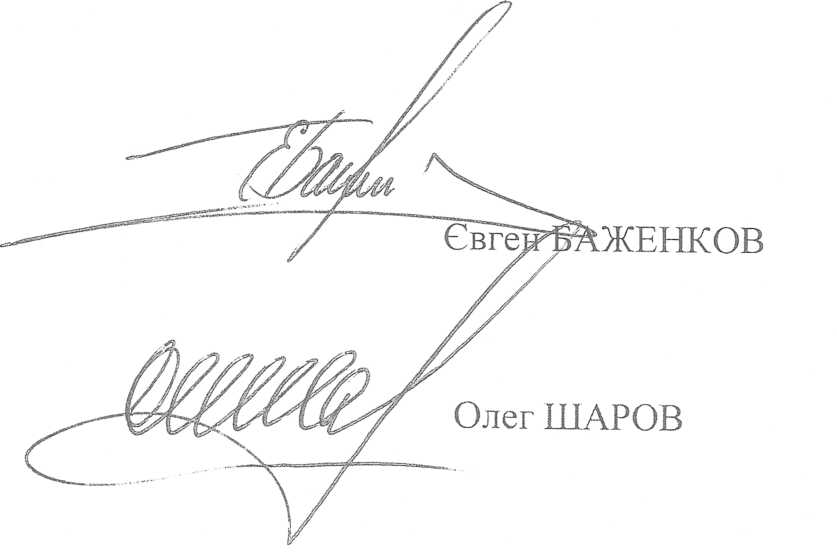 